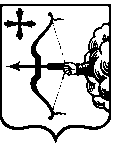 ПРОЕКТ № _______ЗАКОНКИРОВСКОЙ ОБЛАСТИО внесении изменения в статью 2 Закона Кировской области«О порядке представления гражданами, претендующими на замещение муниципальной должности, должности главы местной администрации по контракту, и лицами, замещающими указанные должности, сведений о доходах, расходах, об имуществе и обязательствах имущественного характера и проверки их достоверности и полноты»Принят Законодательным Собранием Кировской областиСтатья 1Внести в Закон Кировской области от 3 августа 2017 года № 94-ЗО 
«О порядке представления гражданами, претендующими на замещение муниципальной должности, должности главы местной администрации по контракту, и лицами, замещающими указанные должности, сведений о доходах, расходах, об имуществе и обязательствах имущественного характера и проверки их достоверности и полноты» (Официальный информационный сайт Правительства Кировской области, 2017, 3 августа) изменение, изложив абзац первый части 2 статьи 2 в следующей редакции:«2. Сведения о доходах, расходах, об имуществе и обязательствах имущественного характера представляются по утвержденной Президентом Российской Федерации форме справки, заполняемой с использованием специального программного обеспечения «Справки БК», размещенного на официальном информационном сайте Правительства Кировской области:».Статья 2Настоящий Закон вступает в силу по истечении десяти дней со дня его официального опубликования.ГубернаторКировской области                                                                            И.В. Васильевг. Киров«____»____________2019 года№_____